Детское объединение «Акварельки», группа №5Занятие 29.10Тема занятия: День МоряЦель занятия: Образовательная – формирование  умений и навыков простым карандашом и ластиком, учить самостоятельной работе и оценке своего результата Развивающая – развитие познавательных интересов, творческого мышления, моторных навыков, самостоятельности Воспитательная – воспитание трудовой дисциплины, усидчивости, аккуратности, художественного вкуса;  заинтересованности в конечном результате.Задачи занятия: Применение приобретенных теоретических знаний в практической деятельности. Развитие  моторики пальцев рук. Воспитание эстетического вкуса, трудолюбия и усидчивости.Оборудование и материалы:Шаблон Простой карандашЛастикФломастерыЦветные карандашиСодержание занятия1.Правила безопасности при работе с художественными инструментами.К работе можно приступать только с разрешения преподавателя.Перед началом работы надеть спецодежду (фартук, нарукавники и т.п.)Внимательно выслушать объяснение учителя и проследить за показом приемов, которые он использует при реализации поставленной задачи.При работе с карандашами и фломастерами строго запрещается:Брать их в ротЗасовывать в ухо, нос, глаза себе или соседуКласть в непредназначенное для них местоРисовать на теле или одежде как своей, так и соседаБросаться имиВо время работы с карандашами и фломастерами стараться сохранять правильную позу и осанку.Убрав принадлежности, снять спецодежду и повесить ее на место.После окончания работы тщательно вымыть руки, вытереть насухо.2.Порядок работы.Ребята! Этот объект, состоящий из воды, большинство из вас видели и даже купались в нем.Отгадайте загадку:И звездною ночью и солнечным днемЛазурные волны гуляют на нем.И пенистый бьется о берег прибой,Он камешки точит бессонной волной. (Море.)♦ Расскажите, были ли вы на море? Как оно называлось? Где находилось? Как оно выглядело?Море — часть океана, большое водное пространство.♦ Пробовали ли вы на вкус морскую воду? Какова она?Верно! Горько-соленая. Ни пить такую воду, ни пользоваться ею в технических целях нельзя.В одном литре морской воды содержится 35 г поваренной соли. Именно она придает воде соленый вкус, делает ее непригодной для питья и использования в промышленности и сельском хозяйстве.Давайте подумаем, откуда в морской воде берется соль. С поверхности суши в окружающие ее моря и океаны сбегают сотни больших и малых рек. Они пробегают многие тысячи километров и растворяют соли, содержащиеся в окружающих горных породах, песке, глине, кварце, граните. Растворенные соли реки и приносят в моря и океаны.♦ Как выглядит море?Оно огромное, бескрайнее, морская вода голубая или голубовато-зеленая.♦ Каким может быть море?То спокойным, тихим, по нему пробегают небольшие волны и словно языками лижут берег. Моряки тогда говорят, что на море штиль.Но бывает море и другим! Грозным, когда морская гладь превращается в бушующую стихию. Это шторм. Волны идут одна за другой. Издали они напоминают водяные валы. У берега волны рассыпаются, а их высокие гребни превращаются в белую кружевную пену. Бушующие волны бьются о скалы.Море — это часть океана. Когда первый космонавт земли Юрий Алексеевич Гагарин увидел из космоса Землю, он назвал ее «голубой планетой».♦ Как вы думаете, почему?Потому что большую часть Земли покрывает вода. Вода образует водную оболочку нашей планеты — гидросферу. Это слово происходит сразу от двух греческих слов: «гидро» означает вода, а «сфера» — шар. Гидросфера включает воду во всех трех состояниях: жидком, твердом (снег, лед) и газообразном (пар).Вода занимает три четверти поверхности Земли. Чтобы представить себе, что означает три четверти, нарисуем круг (можно поставить на лист бумаги стакан и обвести его донышко). Возьмем линейку и разделим круг на четыре равные части: вот так!Три части раскрасим фломастером голубого цвета, а оставшуюся — коричневым. Три части, окрашенные в голубой цвет, — вода, одна часть коричневого цвета — суша. Значит, можно сказать, что вода занимает в три раза больше места на Земле, чем суша!Ход работы:	Учащиеся получают листы с шаблонами изображений рыбок. Следует обвести их простым карандашом, при необходимости используя ластик (если ребенок не совсем попадает по точкам). Затем полученный рисунок раскрашивается цветными карандашами или фломастерами. По окончании работы можно обвести получившийся рисунок черным фломастером (маркером)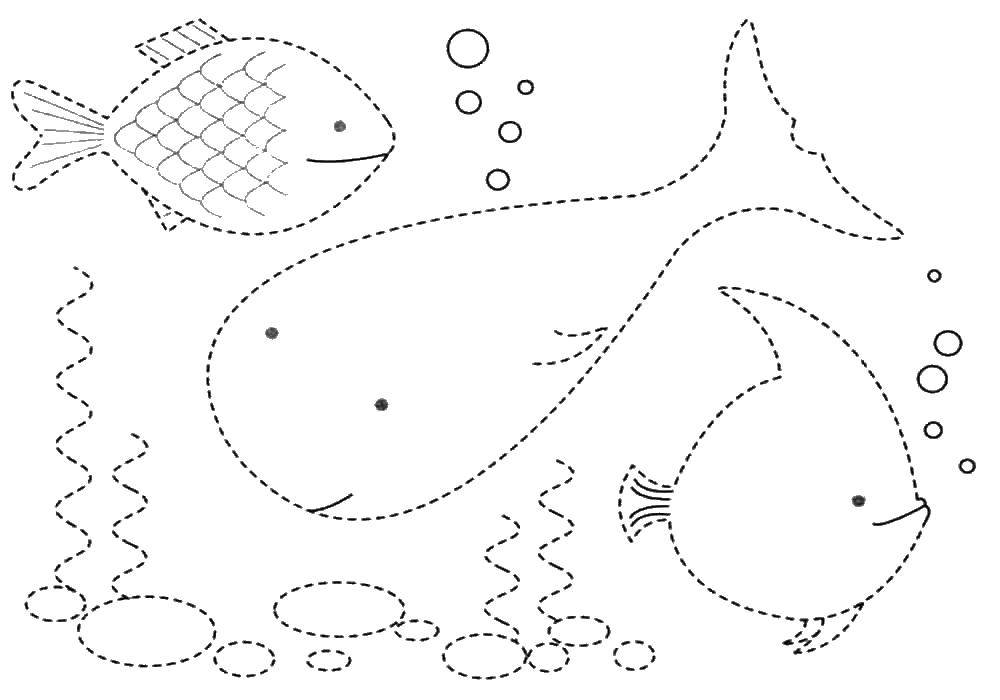 